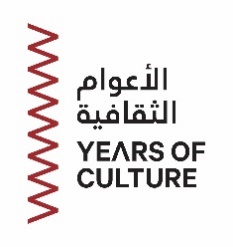 مبادرة الأعوام الثقافية تنظم فعالياتٍ تحتفي بالتنوع الثقافي مع اقتراب بطولة كأس العالم FIFA قطر ٢٠٢٢™احصلوا على بطاقة One Pass   الذهبية مع مبادرة الأعوام الثقافيةافتتاح مهرجان المجتمعات في ساحة الأعلام من 5 إلى 15 أكتوبر مع عروض ثقافية5 أكتوبر 2022 – الدوحة، قطر – استمرارًا لاحتفاء مبادرة الأعوام الثقافية بالذكرى العاشرة لانطلاقها والاحتفاء بالثقافات المتميزة في منطقة الشرق الأوسط وشمال أفريقيا وجنوب آسيا خلال العام الثقافي قطر – الشرق الأوسط وشمال أفريقيا وجنوب آسيا 2022، ويشمل الاحتفال بالعام الثقافي فعالياتٍ جديدة ومهرجانات وفرص للفوز بجوائز.احصلوا على بطاقة One Pass  مع مبادرة الأعوام الثقافيةاحظوا بفرصة الفوز ببطاقة One Pass  مع مبادرة الأعوام الثقافية!زوروا موقع WeTransfer  ابتداءً من 10 أكتوبر للاطلاع على محتوى مبادرة الأعوام الثقافية، حيث تسلط المبادرة الضوء على بعض من برامجها والمؤسسات المميزة التابعة لمتاحف قطر والتي تشاركها الاحتفال بمرور عشر سنوات من التعاون والصداقات بين الثقافات، واحظوا بفرصة الفوز ببطاقة One Pass  الذهبية. تقدم بطاقة One Pass  من قطر تُبدع لأعضائها مجموعة من المزايا كخصومات المطاعم، ودخول مجاني لمتاحف الدوحة وأسعار خاصة أو دخول مجاني للفعاليات الأكثر شعبية وغيرها الكثير!كل ما عليكم القيام به هو:1. متابعة حساباتنا على إنستغرام  @YearsOfCulture و@QatarCreates2. زوروا الموقع الإلكتروني  www.WeTransfer.com للاطلاع على محتوى مبادرة الأعوام الثقافية على WeTransfer (استمروا في تحديث الصفحة إلى أن يظهر لكم المحتوى)3. قوموا بتسجيل مقطع فيديو للصفحة الرئيسية4. شاركوا المقطع على قصتكم (ستوري) مع الوسم #QCOnePass وأشيروا لحسابات @YearsOfCulture و@QatarCreates   سارعوا بالمشاركة! سيحظى أول خمسة مشاركون فقط ببطاقة One Pass  الذهبية التي ستقدم لهم الكثير من المزايا والعروض! احتفوا بتنوع الثقافات مع "مهرجان المجتمعات" في ساحة الأعلامستكون ساحة الأعلام الواقعة بالقرب من حديقة متحف الفن الإسلامي بمثابة وجهة مجتمعية جديدة وموقعًا للمهرجانات والاحتفالات وغيرها من الفعاليات من أجل سكان قطر. ستكون أولى هذه الفعاليات، التي ستُفتح في الفترة من 5 إلى 15 أكتوبر 2022، هو "مهرجان المجتمعات" وسوف يشارك فيه عدد من السفارات للاحتفاء بثقافات جميع الأشخاص الذين يعدون قطر موطناً لهم. ستقدم كل سفارة برنامجًا مختلفًا، بدءًا من العروض المسرحية إلى لوحات عرض تتضمن معلومات عن بلدان مختلفة.تم افتتاح اليوم الأول من " مهرجان المجتمعات" " بعروضٍ ثقافية من قطر وتنزانيا وجيبوتي. رافقت هذه العروض مقاطع فيديو من قطر ونيجيريا والمجر وجورجيا وغانا واليونان.وستُقدَّم ثلاثة عروض ثقافية على المسرح في ساحة الأعلام من الساعة الرابعة عصرًا حتى الساعة التاسعة مساءً لغاية 15 أكتوبر: • عروض يوم 6 أكتوبر: الهند، وغانا، والإكوادور• عروض يوم 7 أكتوبر: اليابان، والصومال• عروض يوم 8 أكتوبر: لبنان، واليونان، وماليزيا، وليبيا• عروض يوم 9 أكتوبر: إريتريا، واليمن• عروض يوم 10 أكتوبر: كوبا، وفلسطين، ونيبال، واليونان• عروض يوم 11 أكتوبر: كينيا، والجزائر، وسريلانكا، وسوريا• عروض يوم 12 أكتوبر: اليمن، والعراق، وتونس، وتركيا• عروض يوم 13 أكتوبر: الأمم المتحدة، ومصر، وفرنسا، وإيطاليا• عروض يوم 14 أكتوبر: السودان، وأوكرانيا، وإندونيسيا، والفلبين، والإكوادور• عروض يوم 15 أكتوبر: المغرب، وفلسطين، وروسيا، وباكستان، وتايلاندلمزيد من المعلومات حول فعاليات ساحة الأعلام خلال "مهرجان المجتمعات"، زوروا الموقع الإلكتروني لبرنامج لأعوام الثقافية علىwww.yearsofculture.qa  والحساب الرسمي على إنستغرام @yearsofculture .- انتهى -برنامج الأعوام الثقافية تحت قيادة سعادة الشيخة المياسة بنت حمد بن خليفة آل ثاني، رئيس مجلس أمناء متاحف قطر، طورت متاحف قطر مبادرة "الأعوام الثقافية" – وهي برنامج سنوي للتبادل الثقافي الدولي يهدف إلى تعميق التفاهم بين الدول وشعوبها. ومع أن البرامج الرسمية لا تستغرق سوى عامًا واحدًا، فغالبًا ما تمتد أواصر الصداقة أمدًا طويلًا. وتعتبر الثقافة إحدى أكثر الأدوات فعالية في التقريب بين الشعوب، وتشجيع الحوار، وتعميق التفاهم. شملت الأعوام الثقافية السابقة: قطر - اليابان 2012، وقطر - المملكة المتحدة 2013، وقطر - البرازيل 2014، وقطر - تركيا 2015، وقطر - الصين 2016، وقطر - ألمانيا 2017، وقطر - روسيا 2018، وقطر - الهند 2019، وقطر - فرنسا 2020، وقطر - أمريكا 2021.واحتفال بالذكرى السنوية العاشرة لهذه المبادرة، تدخل الأعوام الثقافية هذا العام في شراكة مع كافة دول منطقة الشرق الأوسط وشمال أفريقيا وجنوب آسيا. وسيضم العام الثقافي قطر - الشرق الأوسط وشمال أفريقيا وجنوب آسيا 2022 الدول الـ 26 من المنطقة التي لديها سفارات قائمة بالدوحة، وهي أفغانستان، والجزائر، وبنغلاديش، والبحرين، وبوتان، ومصر، والهند، والعراق، وإيران، والأردن، والكويت، ولبنان، وليبيا، وجزر المالديف، والمغرب، ونيبال، وعُمان، وباكستان، وفلسطين، والمملكة العربية السعودية، والسودان، وسريلانكا، وتركيا، وتونس، والإمارات العربية المتحدة، واليمن.تم التخطيط للعام الثقافي قطر - الشرق الأوسط وشمال أفريقيا وجنوب آسيا 2022 بالتعاون مع عدد من المؤسسات الرائدة في قطر، بما فيها مؤسسة الدوحة للأفلام، والتعليم فوق الجميع، والحي الثقافي - كتارا، ووزارة التجارة والصناعة، ووزارة الثقافة، ووزارة الخارجية، وقطر الخيرية، والاتحاد القطري لكرة القدم، ومؤسسة قطر، ومتاحف قطر، ومكتبة قطر الوطنية، والمجلس الوطني للسياحة، واللجنة الأولمبية القطرية، واللجنة العليا للمشاريع والإرث، بمساعدة سفارات الدول المشاركة لدى الدوحة.يُقام العام الثقافي قطر - الشرق الأوسط وشمال أفريقيا وجنوب آسيا 2022، بدعم من الخطوط الجوية القطرية. وتضم قائمة الرعاة السابقين كلًا من فودافون، وقطر غاز، وشل، وأريدُ، ومجموعة فنادق ومنتجعات شانغري لا، ومجموعة لولو الدولية، ومركز قطر للمال، وقطر للبترول، وإكسون موبيل.تابعوا برنامج العام الثقافي قطر – الشرق الأوسط وشمال أفريقيا وجنوب آسيا وأشيروا لحسابات التواصل الاجتماعي على: @yearsofculture, #yearsofculture #QatarMENASA2022نبذة عن متاحف قطر تُقدّم متاحف قطر، المؤسسة الأبرز للفنون والثقافة في الدولة، تجارب ثقافية أصيلة وملهمة من خلال شبكةٍ متنامية من المتاحف، والمواقع الأثرية، والمهرجانات، وأعمال الفن العام التركيبية، والبرامج الفنية. تصون متاحف قطر ممتلكات دولة قطر الثقافية ومواقعها التراثية وترممها وتوسع نطاقها، وذلك بمشاركتها الفن والثقافة من قطر، والشرق الأوسط، وشمال أفريقيا، ومنطقة جنوب آسيا مع العالم، وأيضًا بإثرائها لحياة المواطنين، والمقيمين وزوار البلاد.  وقد جعلت متاحف قطر، تحت رعاية حضرة صاحب السمو الشيخ تميم بن حمد آل ثاني، أمير البلاد المفدى، وبقيادة سعادة الشيخة المياسة بنت حمد بن خليفة آل ثاني، رئيس مجلس أمناء متاحف قطر، من دولة قطر مركزًا حيويًا للفنون، والثقافة، والتعليم في منطقة الشرق الأوسط وما حوله. وتُعتبر متاحف قطر جزءًا لا يتجزّأ من هدف تنمية دولةٍ مبتكرة، ومتنوعة ثقافيًا، وتقدميّة، تجمع الناس معًا لتشجيع الفكر الحديث، وإثارة النقاشات الثقافية الهامة، والتوعية بالمبادرات البيئية والاستدامة وتشجيعها، وإسماع صوت الشعب القطري.   أشرفت متاحف قطر، منذ تأسيسها في عام 2005، على تطوير كل من: متحف الفن الإسلامي، وحديقة متحف الفن الإسلامي، ومتحف: المتحف العربي للفن الحديث، ومتحف قطر الوطني، وجاليري متاحف قطر– الرواق، وجاليري متاحف قطر– كتارا، و3-2-1 متحف قطر الأولمبي والرياضي، ودَدُ - متحف الأطفال في قطر.   من خلال المركز الإبداعي، تطلق متاحف قطر المشاريع الفنية والإبداعية، وتدعمها، مثل مطافئ: مقر الفنانين، تصوير: مهرجان قطر للصورة، وM7، المركز الإبداعي للتصميم والابتكار والأزياء الذي يصقل المواهب الفنية، ويقدم الفرص لتطوير بنية تحتية ثقافية قوية ومستدامة.  ويعبر ما تقوم به متاحف قطر عن ارتباطها الوثيق بقطر وتراثها، والتزامها الراسخ بالدمج وسهولة الوصول، وإيمانها بقيمة الابتكار.  تابعونا عبر الإنترنت:متاحف قطرتويتر: @Qatar_Museums | إنستغرام: @Qatar_Museums | فيسبوك: @QatarMuseums